To hide boarders around the cells, follow these steps:Highlight entire documentGo to BoardersSelect No Boarder. NAF’s default font is DIN (download here). If unable to download, please use Tahoma. “Insert Quote Here.”High school name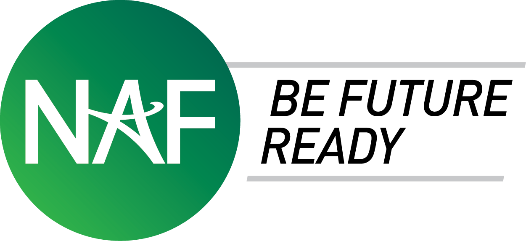 ACADEMY THEMETo hide boarders around the cells, follow these steps:Highlight entire documentGo to BoardersSelect No Boarder. NAF’s default font is DIN (download here). If unable to download, please use Tahoma. High school nameACADEMY THEME1234 Any Street / Townsville, State 54321555.543.5432 / 555.543.5433 faxWebsite | NAF.ORG@INSERT YOUR ACADEMY SOCIAL MEDIA@NAFCareerAcads | #BeFutureReadyHigh school nameACADEMY THEMEOUR PARTNERSADD IMAGE HEREAt [academy name], we create a sense of community and belonging. Through open-enrollment, students of all backgrounds can participate in a learning environment where everyone in the classroom has a shared interested in the academy theme.[Insert general info about your academy here (examples include year opened, 
students served, enrollment process, structure).][Insert student benefits here in an easy to digest bulleted list.]ACADEMY MISSION:OUR CURRICULUM[Insert content regarding the industry-focused curriculum your academy uses and what your academy does to prepare students for jobs in the industry. Why does it matter?]At [academy name] we prepare our 
students to compete for those jobs.Our curriculum is vetted by industry 
professionals and designed to keep pace with industry standards. [Insert additional details here regarding your academy’s design and structure within your school setting.]COURSE SELECTIONS INCLUDE: ABCDEFGOur AcademyADD IMAGE HEREOur academy relies on high level support and the highest caliber leadership from its advisory board and local partners, representing the following companies. LIST PARTNERS/PARTNER LOGOSAWARDS AND OUTCOMESWe are proud of our accomplishmentsOUR PARTNERSADD IMAGE HEREAt [academy name], we create a sense of community and belonging. Through open-enrollment, students of all backgrounds can participate in a learning environment where everyone in the classroom has a shared interested in the academy theme.[Insert general info about your academy here (examples include year opened, 
students served, enrollment process, structure).][Insert student benefits here in an easy to digest bulleted list.]ACADEMY MISSION: